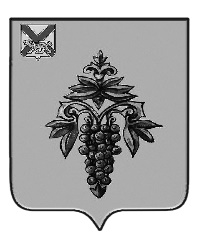 ДУМА ЧУГУЕВСКОГО МУНИЦИПАЛЬНОГО ОКРУГАР Е Ш Е Н И ЕО внесении изменений в решение Думы Чугуевского муниципального округа от 02 июня 2020 года № 43 -НПА «Порядок получения муниципальными служащими органов местного самоуправления Чугуевского муниципального округа разрешения представителя нанимателя (работодателя) на участие на безвозмездной основе в управлении некоммерческой организацией»Принято Думой Чугуевского муниципального округа «24» июня 2022 годаСтатья 1. Внести в Порядок получения муниципальными служащими органов местного самоуправления Чугуевского муниципального округа разрешения представителя нанимателя (работодателя) на участие на безвозмездной основе в управлении некоммерческой организацией, утвержденный решением Думы Чугуевского муниципального округа от 03 июня 2020 года № 43-НПА (в редакции решений  от 07.09.2020 №87-НПА, 01.02.2021 № 153-НПА, 28.06.2021 № 228-НПА) (далее – Порядок) изменения, исключив в пункте 4 Порядка слова «, в порядке, установленном в органе местного самоуправления Чугуевского муниципального округа».Статья 2. Настоящее решение вступает в силу со дня его официального опубликования.Глава Чугуевскогомуниципального округа                                                                     Р.Ю. Деменев«27» июня 2022 г.№ 383-НПА                                                                                                          